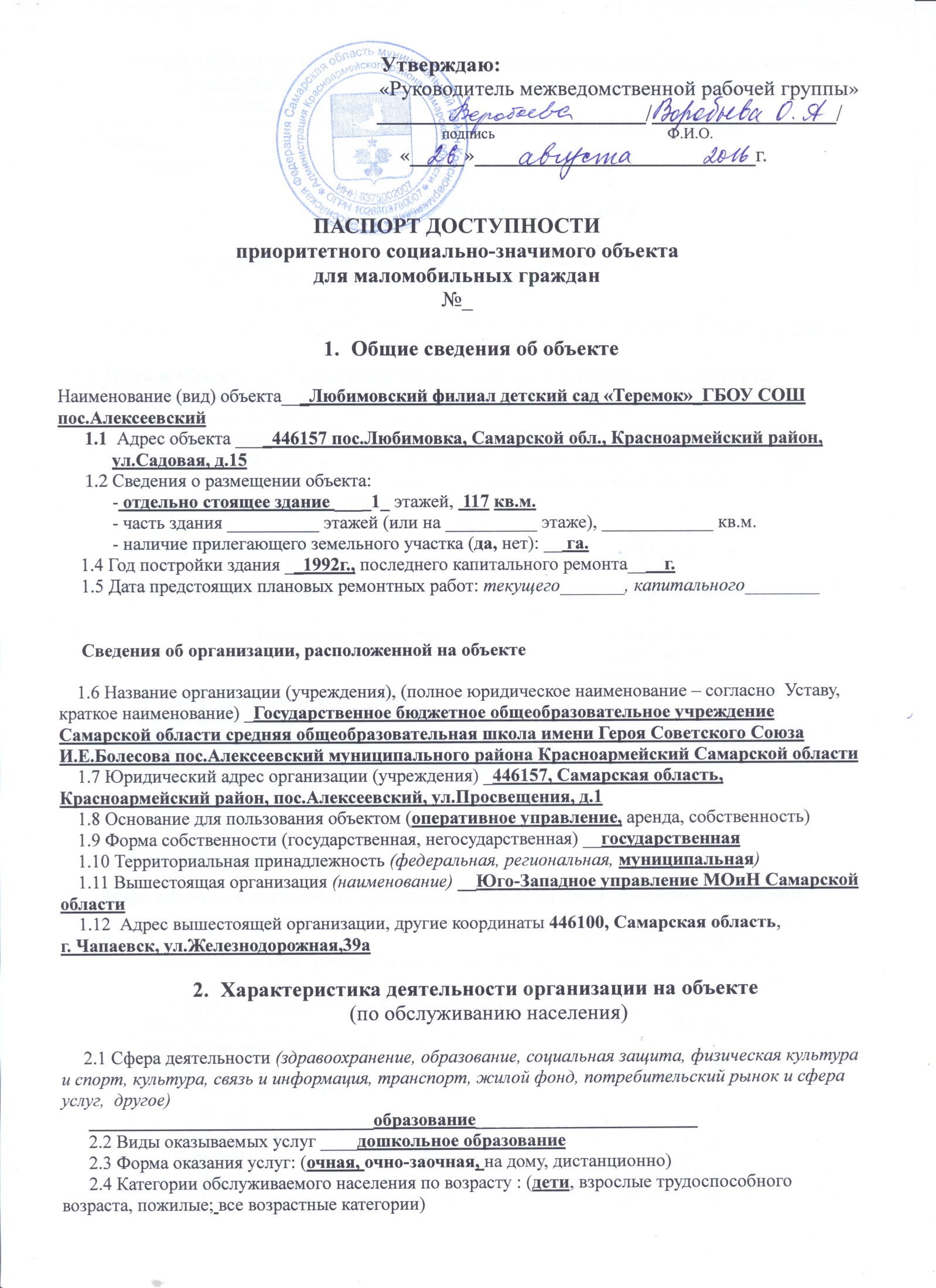 2.5 Категории обслуживаемых инвалидов: инвалиды, передвигающиеся на коляске, инвалиды с нарушениями опорно-двигательного аппарата; нарушениями зрения, нарушениями слуха, нарушениями умственного развития.      2.6 Плановая мощность: посещаемость (количество обслуживаемых в день), вместимость, пропускная способность _________8/15 чел.      2.7 Участие в исполнении ИПР инвалида, ребенка-инвалида (да, нет)Состояние доступности объекта    3.1 Путь следования к объекту пассажирским транспортом    (описать маршрут движения с использованием пассажирского транспорта)                                      Не имеетсяНаличие адаптированного городского  пассажирского транспорта к объекту- ___нет__.   3.2 Путь к объекту от ближайшей остановки пассажирского транспорта:    3.2.1 расстояние до объекта от остановки транспорта ______ м.    3.2.2 время движения (пешком) _______ мин.    3.2.3 наличие выделенного от проезжей части пешеходного пути (да, нет),     3.2.4 Перекрестки: нерегулируемые; регулируемые, со звуковой сигнализацией, таймером;нет    3.2.5 Информация на пути следования к объекту: акустическая, тактильная, визуальная; нет    3.2.6 Перепады высоты на пути: есть, нет    (описать _________________________________)            Их обустройство для инвалидов на коляске: да, нет (___________нет_______________)Организация доступности объекта для инвалидов – форма обслуживания** - указывается один из вариантов: «А», «Б», «ДУ», «ВНД»Организация доступности основных структурно-функциональных зон ** Указывается: ДП-В – доступно полностью всем; ДП-И (К, О, С, Г, У) – доступно полностью избирательно (указать категории инвалидов);  ДЧ-В – доступно частично всем; ДЧ-И (К, О, С, Г, У) – доступно частично избирательно (указать категории инвалидов):  ДУ- доступно условно, ВНД – временно недоступно.3.5 ИТОГОВОЕ ЗАКЛЮЧЕНИЕ о состоянии доступности ОСИ:Объект  ДП-И4. Управленческое решение4.1 Рекомендации по адаптации основных структурных элементов объекта* - указывается один из вариантов (видов работ):не нуждается, ремонт (текущий, капитальный); индивидуальное решение с ТСР; технические решения невозможны – организация альтернативной формы обслуживания 4.2 Период проведения работ _____________________________________________в рамках исполнения ____________________________________________________________                                           (указывается наименование документа: программы, плана)4.3 Ожидаемый результат (по состоянию доступности) после выполнения работ по адаптации __Доступность входной группы для инвалидов всех категорий______________________________Оценка результата исполнения программы, плана (по состоянию доступности)_______________________________________________________________________________________4.4 Для принятия решения требуется, не требуется (нужное подчеркнуть):                                                       СогласованиеИмеется заключение уполномоченной организации о состоянии доступности объекта (наименование документа и выдавшей его организации, дата), прилагается___________________________________________не имеется_________________________________4.5 Информация размещена (обновлена) на Карте доступности субъекта РФ дата __________________________________________________________________________________(наименование сайта, портала)№ п/пКатегория инвалидов(вид нарушения)Вариант организации доступности объекта (формы обслуживания)*Все категории инвалидов и МГН0в том числе инвалиды:2. передвигающиеся на креслах-колясках-3.с нарушениями опорно-двигательного аппарата -4.с нарушениями зрения-5.с нарушениями слуха-6.С нарушениями умственного развития-№ п/пОсновные структурно-функциональные зоныСостояние доступности, в том числе для основных категорий инвалидов**1Территория, прилегающая к зданию (участок)ДП-В2Вход (входы) в зданиеДП-И 3Путь (пути) движения внутри здания (в т.ч. пути эвакуации)ДП-И4Зона целевого назначения здания (целевого посещения объекта)ДП-И5Санитарно-гигиенические помещенияДП-И 6Система информации и связи (на всех зонах)ДП-И7Пути движения к объекту (от остановки транспорта)ДП- И№ п/пОсновные структурно-функциональные зоны объектаРекомендации по адаптации объекта (вид работы)*1Территория, прилегающая к зданию (участок)Текущий ремонт2Вход (входы) в зданиеКапитальный ремонт3Путь (пути) движения внутри здания (в т.ч. пути эвакуации)Текущий ремонт4Зона целевого назначения здания (целевого посещения объекта)Текущий ремонт5Санитарно-гигиенические помещенияТекущий ремонт6Система информации на объекте (на всех зонах) Текущий ремонт7Пути движения к объекту (от остановки транспорта)требуется8Все зоны и участки